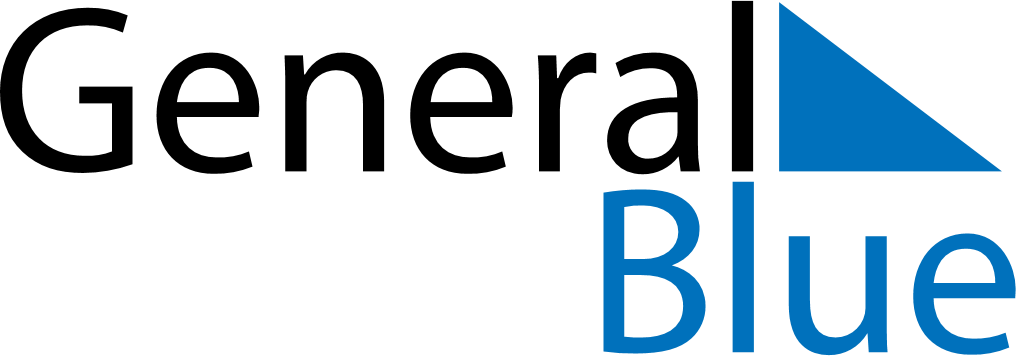 Quarter 2 of 2021 Central African RepublicQuarter 2 of 2021 Central African RepublicQuarter 2 of 2021 Central African RepublicQuarter 2 of 2021 Central African RepublicQuarter 2 of 2021 Central African RepublicQuarter 2 of 2021 Central African RepublicQuarter 2 of 2021 Central African RepublicApril 2021April 2021April 2021April 2021April 2021April 2021April 2021April 2021April 2021MONTUETUEWEDTHUFRISATSUN1234566789101112131314151617181920202122232425262727282930May 2021May 2021May 2021May 2021May 2021May 2021May 2021May 2021May 2021MONTUETUEWEDTHUFRISATSUN123445678910111112131415161718181920212223242525262728293031June 2021June 2021June 2021June 2021June 2021June 2021June 2021June 2021June 2021MONTUETUEWEDTHUFRISATSUN11234567889101112131415151617181920212222232425262728292930Apr 5: Easter MondayMay 1: Labour DayMay 13: End of Ramadan (Eid al-Fitr)
May 13: Ascension DayMay 24: Whit MondayJun 30: General Prayer Day